MatematikaUčebniceDo str. 39Písemně na papír str. 38/10                             str. 39/17, 18Napsat opakování ze str. 54GeometrieStr. 35 - 36Str. 36/1 narýsovat na papír a popsatMat. minutovkyStr. 22, 23Prac. seš. M7Str. 29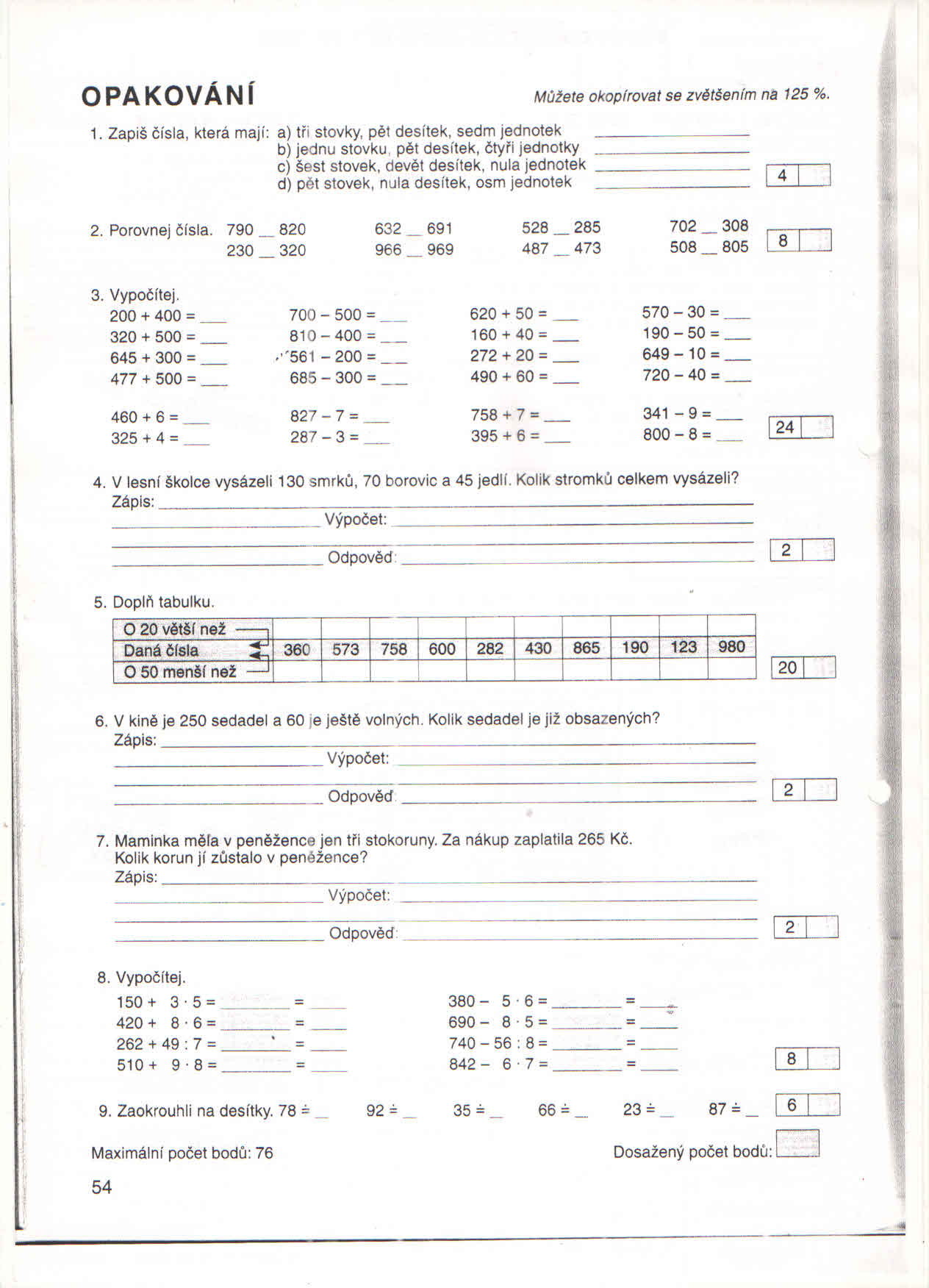 